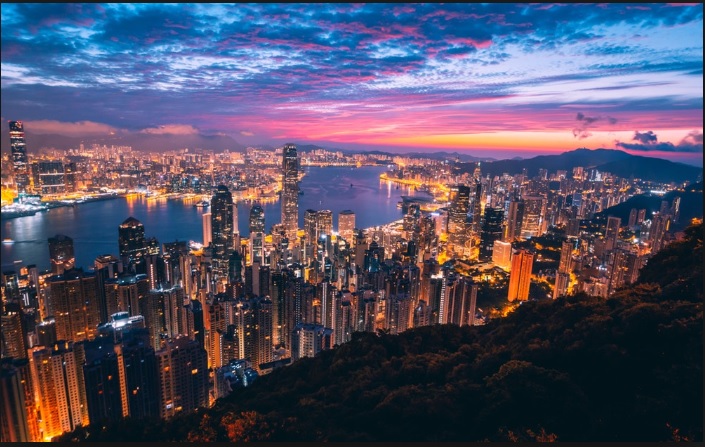 Dear Dennis,	Greetings from Hong Kong.Andy.